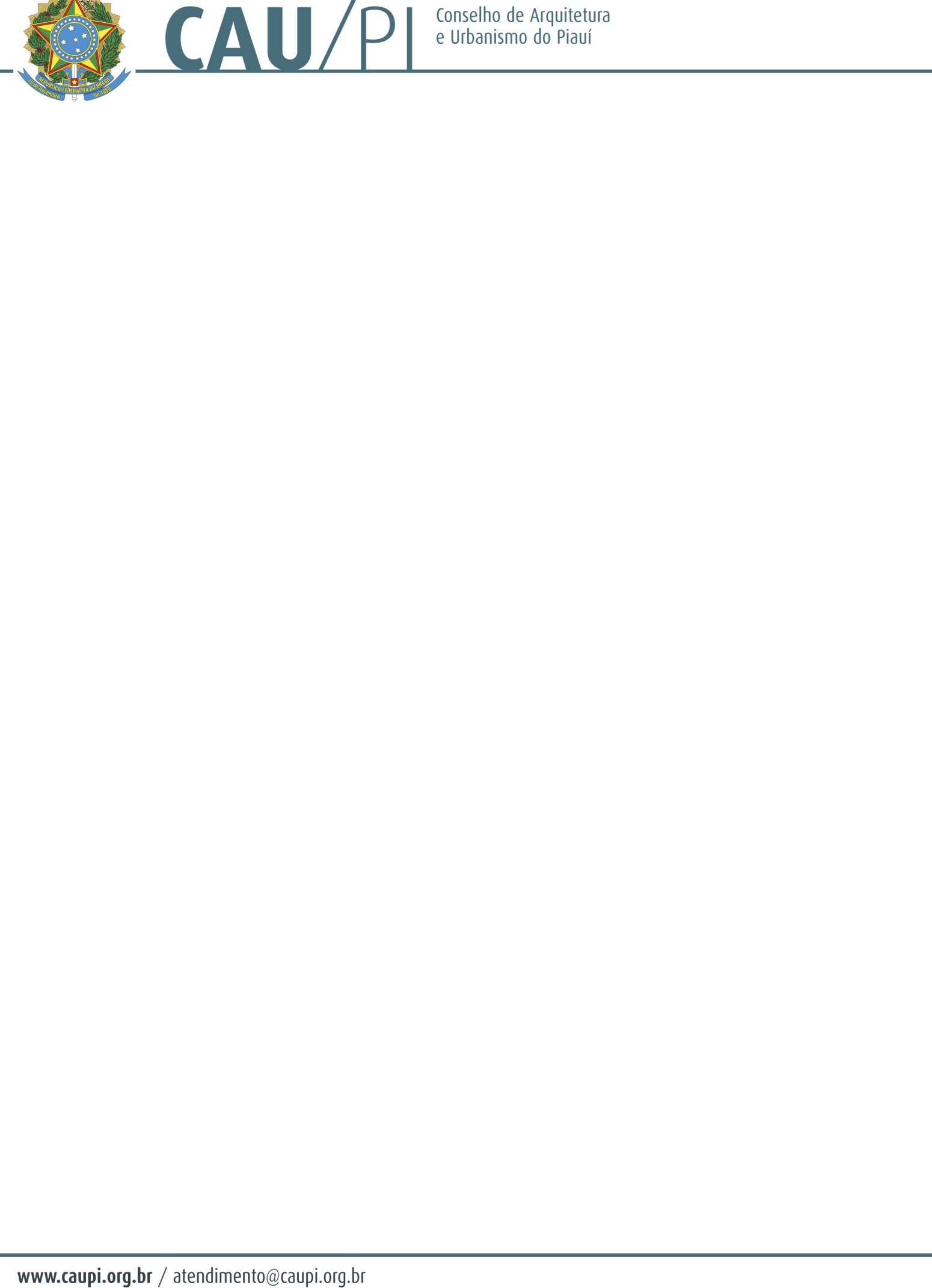 Data: 25 de junho de 2019. Horário: 14hLocal: Rua Areolino de Abreu, nº 2103, Centro.CONVOCA-SE os conselheiros titulares.PAUTA:Verificação do quórum;Execução do Hino Nacional Brasileiro;Discussão e aprovação:Ata da 29ª Plenária Extraordinária do CAU/PI, realizada dia 22 de abril de 2019;Ata da 64ª Plenária Ordinária do CAU/PI, realizada dia 28 de maio de 2019;Ordem do dia:Revisão da deliberação nº 244/2019 do Processo Administrativo nº 176/2018, da relatora Conselheira Larissa Siqueira Marques Melo.Apresentação e aprovação do relatório e voto fundamentado do relator CONS. LARISSA SIQUEIRA MARQUES MELO, referente ao recurso apresentado no Processo Administrativo nº 644/2018 (VAZQUEZ ARQUITETOS);Manifestação dos Conselheiros em assuntos de interesse do Plenário, conforme inscrição previamente efetuada na mesa diretora de trabalho.Teresina, 18 de junho de 2019.Wellington CamarçoPresidente do CAU/PI